ЧЕРКАСЬКА ОБЛАСНА РАДАГОЛОВАР О З П О Р Я Д Ж Е Н Н Я31.05.2019                                                                                          № 230-рПро затвердження Положенняпро сектор комп’ютерного забезпеченнявиконавчого апарату обласної радиВідповідно до статті 56 Закону України «Про місцеве самоврядування
в Україні», враховуючи рішення обласної ради від 05.03.2019 № 29-39/VІI
«Про внесення змін до рішення обласної ради від 19.02.2016 № 3-7/VII»:затвердити Положення про сектор комп’ютерного забезпечення виконавчого апарату обласної ради (додається).Перший заступник голови						В. ТАРАСЕНКО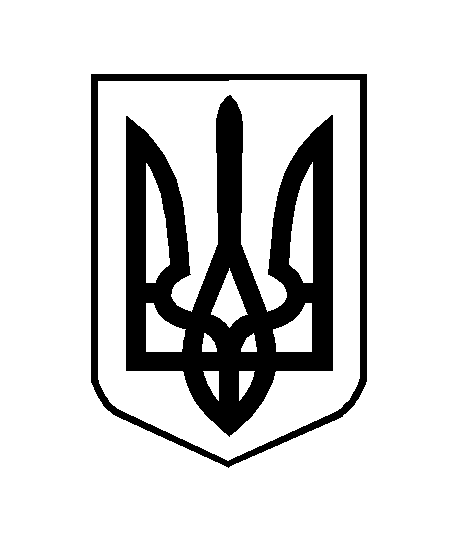 